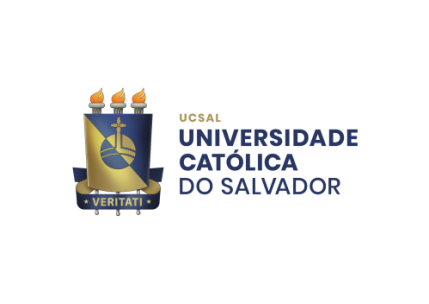 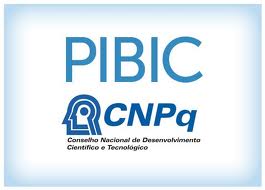 DECLARAÇÃOEu,                                                      , aluno(a) do curso                                      da Universidade Católica do Salvador, CPF                               , declaro não possuir vínculo empregatício, estágio ou similar, nem ser beneficiado(a) com bolsa estudantil, (exceto PROUNI, auxílio moradia ou similar ofertado pela instituição de vínculo, ou FIES). Comprometo-me a nessa condição permanecer durante a vigência da bolsa de iniciação científica.Salvador,         de                   de 2023.___________________________________________Assinatura do(a) candidato(a)